Учреждение «Кричевский районный центр социального обслуживания населения»Гуманитарный проект «Территория здоровья»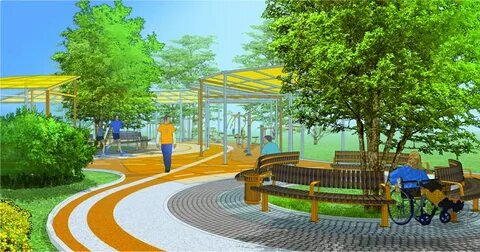 Кричев 2024	Одной из актуальных тем нашего времени является создание условий для занятий и привлечение к физкультурно-оздоровительным занятиям граждан разных возрастов и социального статуса. 
	Вовлечение людей в систематическое занятие спортом является одной из главных составляющих проекта "Территория здоровья".	One of the topical issues of our time is the creation of conditions for classes and the involvement of citizens of different ages and social status in physical education and recreation activities. 	
	Involving people in systematic sports is one of the main components of the Territory of Health project.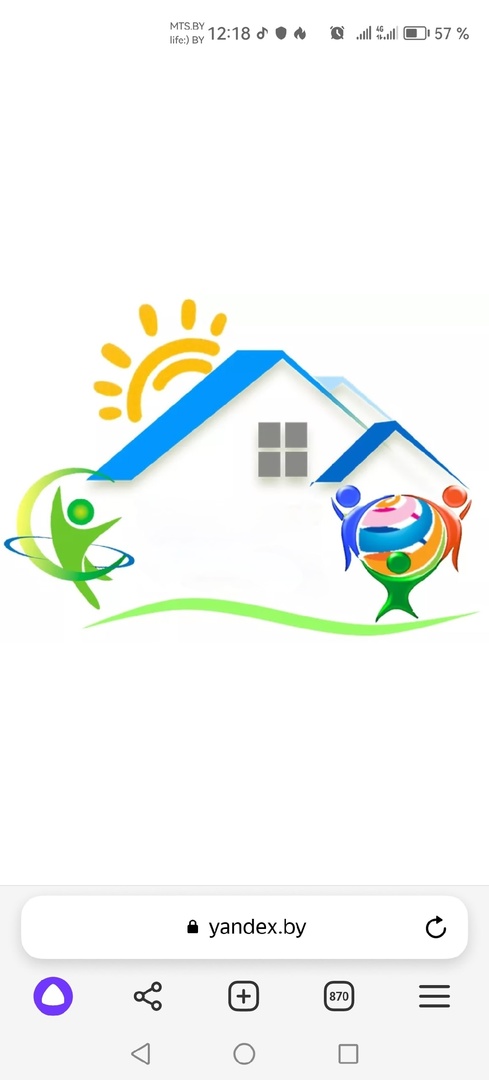 Проект предполагает организацию работы по повышению физической 
и социальной активности с гражданами разной возрастной категории через занятия физической культурой и активного отдыха.Проект предполагает организацию работы по повышению физической 
и социальной активности с гражданами разной возрастной категории через занятия физической культурой и активного отдыха.Наименование проекта«Территория здоровья»Срок реализации проекта 2024 годОрганизация – заявитель,предлагающая проектУчреждение «Кричевский районный центр социального обслуживания населения»Цели проекта: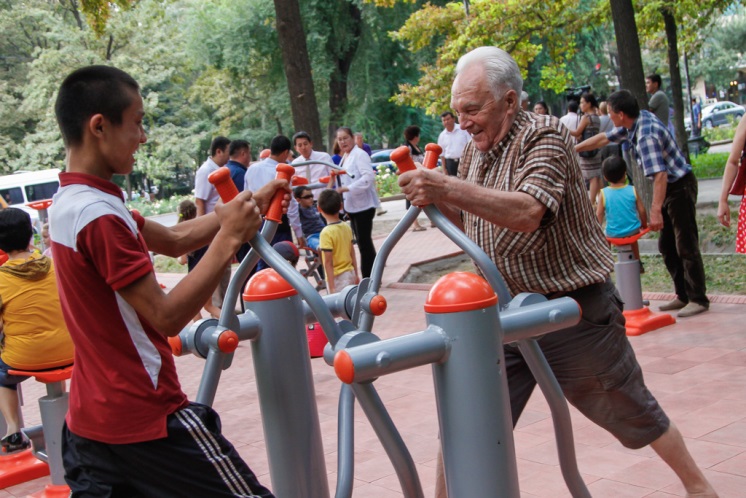 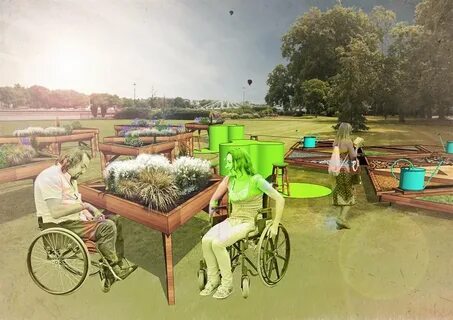 Создание терапевтического сада – зона отдыха для людей разных возрастов, оказания социальных услуг, сохранения и укрепления здоровья, внедрение новой позитивной методики, 
как способа социокультурной реабилитации,  увеличение возможностей  общения, решение проблемы психологического  одиночества.Задачи, планируемые 
к выполнению в рамках реализациипроекта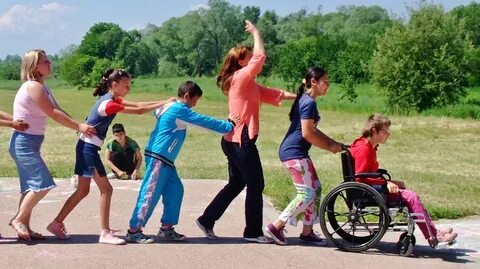 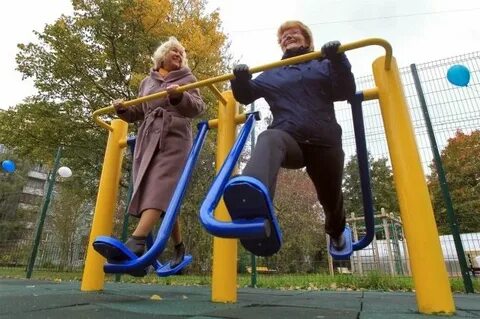 - расширение коммуникаций 
(круга общения) что важно для психологического развития;- создание терапевтической аллеи;- обустройство территории сада;- социально-педагогическоесопровождение людей, имеющихтворческий потенциал;- создание ландшафтных объектов;- проведение мероприятий поадаптации  на свежем воздухе, проведение мероприятий на уличных тренажерах, для укрепления здоровья;- привлечение волонтеров для добровольческой помощи многодетным семьям, людям с ограниченными возможностями и пожилым гражданам.Целевая группа: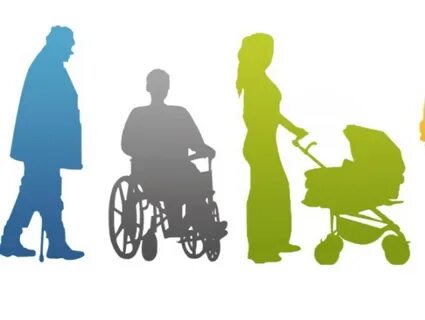 Семьи, воспитывающие детей, граждане с ограниченнымивозможностями, пожилые граждане.Краткое описание мероприятий врамках проекта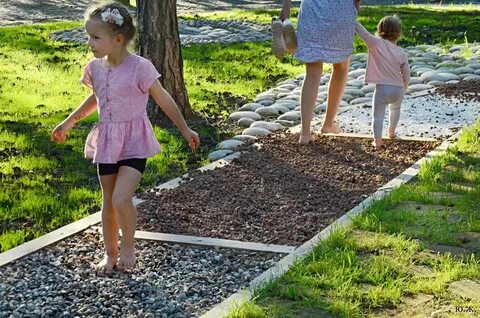 Территория здоровья – доступное место, расположенное на территории учреждения,  
где люди смогут отдохнуть, пообщаться, принять участие в озеленении, физической активности, интеллектуальных играх, пройтись по ландшафтной дорожке, позаниматься на уличных тренажерах, просто провести свободное от ежедневной суеты время.Общий объем финансирования (в долларах США):10 000Источник финансирования:Объем финансирования(в долларах США):Средства донора10 000Место реализации проекта(область/район, город):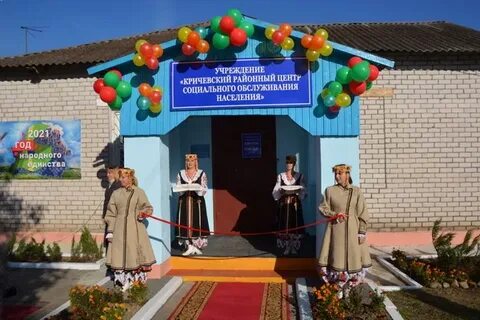 ул. Пугачева, д. 33, г. Кричев, Могилевская областьКонтактное лицо:инициалы, фамилия, должность,телефон, адрес электронной почтыВасилькова Алеся Викторовна специалист по социальной работе учреждения «Кричевский районный центр социального обслуживания населения»8(02241)63859krichev.c@mintrud.byThe project involves organizing work to increase physical and social activity with citizens of different age categories through physical education and outdoor activities.Name of the project"Territory of health"Project implementation period2024 годThe applicant organization offering the projectInstitution "District center for social services of the population  of  Krichev "Project objectives: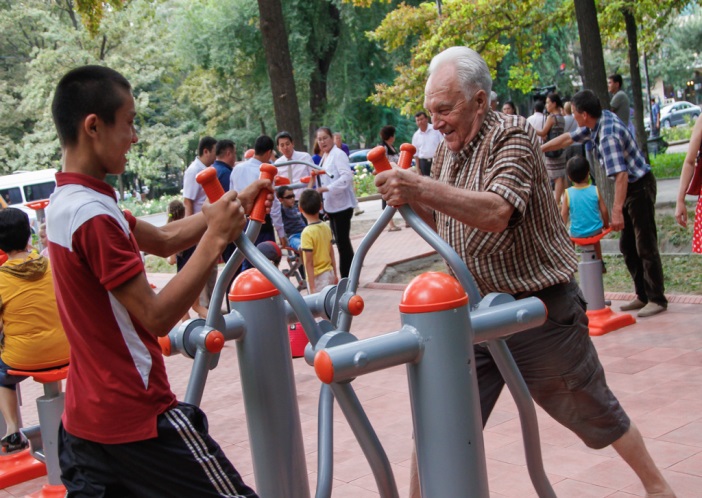 Creating a therapeutic garden is a recreation area for people of different ages, providing social services, preserving and strengthening health, introducing a new positive methodology as a way of socio–cultural rehabilitation, increasing communication opportunities, solving the problem of psychological loneliness.Tasks planned for implementation within the framework of the project- expansion of communications (social circle) what is important for psychological development;- creation of a therapeutic alley;- arrangement of the garden territory;- social and pedagogical support for people with creative potential;- creation of landscape objects;- carrying out activities for adaptation in the fresh air, carrying out activities on outdoor simulators, for health promotion;- attracting volunteers for voluntary assistance to large families, people with disabilities and elderly citizensTarget group:Families raising children, citizens with disabilities, senior citizens.A brief description of the activities within the framework of the projectThe territory of health is an accessible place located on the territory of an institution where people can relax, socialize, take part in landscaping, physical activity, intellectual games, walk along a landscape path, work out on outdoor simulators, just spend their free time from the daily hustle and bustle.Total amount of funding 
(in US dollars):10 000Source of financing:The amount of funding 
(in US dollars):Donor's funds10 000Location of the project (region/district, city):33 Pugacheva str., Krichev, 
Mogilev regionContact person: initials, surname, position, phone number, email addressVasilkova Alesia
specialist in social work of the institution «District Center for Social Services of the Population of  Krichev»
8(02241)63859krichev.c@mintrud.by